Arkitektur på Stiklestad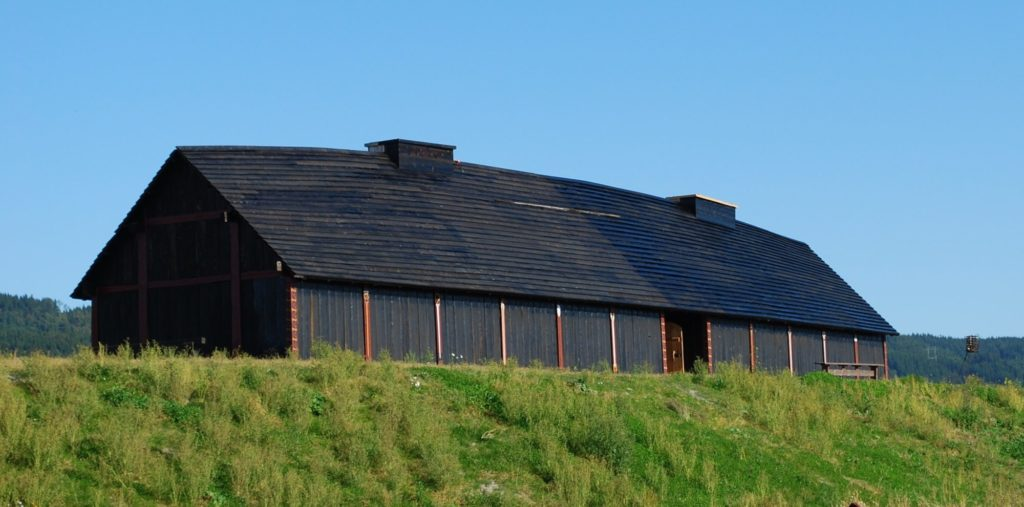 Kunnskapsmål:analysere hvordan identitet og stedstilhørighet kommuniseres i arkitektur, klestradisjoner, kunst eller gjenstander, og integrere kulturelle referanser i eget skapende arbeidutforske hvordan digitale verktøy og ny teknologi kan gi muligheter for kommunikasjonsformer og opplevelser i skapende prosesser og produkterreflektere kritisk over visuelle virkemidler og eksperimentere med ulike visuelle uttrykk i en skapende prosesslage skisser til fornyelse av lokale omgivelser og modellere arkitektoniske løsninger som ivaretar ulike behov og interesserOppgave:DEL 1Ta bilder med mobil av eksteriør (bygninger, eller utsnitt/deler av bygninger) på Stiklestad.Tenk på perspektiv, linjer, form, farge i bildet. Eksperimenter med visuelle virkemidler.Beskriv bildene og byggene. Byggenes plassering på Stiklestad, hva de brukes til, identitet/betydning/ kulturell referanse. Alder og utseende. min 3 – maks 10 bilderDEL 2Velge et bilde/bygning du har tatt bilde av og skal arbeide videre med, for å lage et forslag til fornyelse av dette bygget.Lag skisser: Du kan bruke utskrift av fotoet å bearbeide på papir, eller arbeide digitalt i et bildebehandlingsprogram/app. Leveres fysisk i mappe, digitalt i It`s Learning og med bilde av i Padlet.Produkt: Opprinnelig bilde og bearbeidet bilde.Beskriv, vurder og gjør refleksjoner ved produktet ditt.DEL 3Velg flere bilder og lag en collage. Du kan bruke både opprinnelige og bearbeidede bilder. Tenk gjennom om du vil ha et gjennomgående tema. Det kan være et element i flere bygninger (eks. dører, vinduer, nye/eldre bygninger på Stiklestad, harmoni / kontraster i farger). Collagen kan være på papir eller digital. og med bilde av i Padlet.Beskriv, vurder og gjør refleksjoner ved produktet ditt.Skriftlig arbeid leveres i et Word-dokument. (Se kunnskapsmål)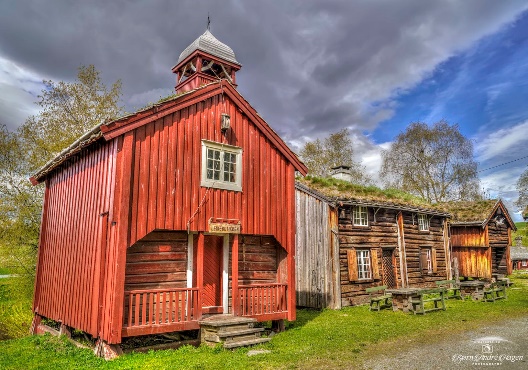 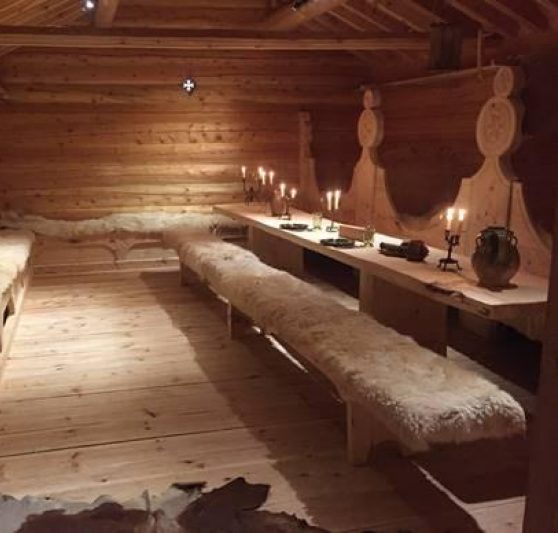 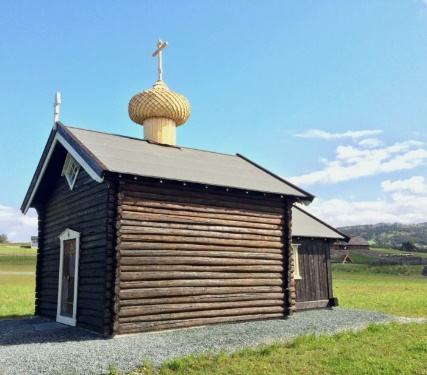 Vurderingskriterier:Egenvurdering:Elementer som vurderes opp mot kunnskapsmåleneBegynnendemåloppnåelseMiddels måloppnåelseHøymåloppnåelseKommentar:Del 1Kvalitet og variasjon i bilderBruk av visuelle virkemidlerBeskrivelseDel 2Kvalitet og kvantitet i skisserKvalitet - produktetBeskrivelse og refleksjonerDel 3Kvalitet - produktetBeskrivelse og refleksjoner